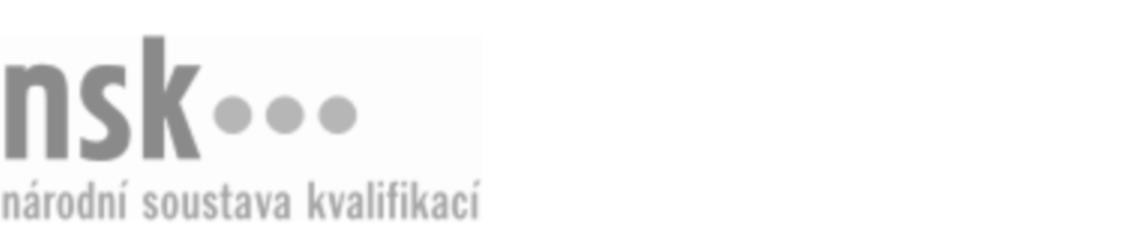 Další informaceDalší informaceDalší informaceDalší informaceDalší informaceDalší informaceTěžební činnost (kód: 41-023-H) Těžební činnost (kód: 41-023-H) Těžební činnost (kód: 41-023-H) Těžební činnost (kód: 41-023-H) Těžební činnost (kód: 41-023-H) Těžební činnost (kód: 41-023-H) Těžební činnost (kód: 41-023-H) Autorizující orgán:Autorizující orgán:Ministerstvo zemědělstvíMinisterstvo zemědělstvíMinisterstvo zemědělstvíMinisterstvo zemědělstvíMinisterstvo zemědělstvíMinisterstvo zemědělstvíMinisterstvo zemědělstvíMinisterstvo zemědělstvíMinisterstvo zemědělstvíMinisterstvo zemědělstvíSkupina oborů:Skupina oborů:Zemědělství a lesnictví (kód: 41)Zemědělství a lesnictví (kód: 41)Zemědělství a lesnictví (kód: 41)Zemědělství a lesnictví (kód: 41)Zemědělství a lesnictví (kód: 41)Povolání:Povolání:Lesní mechanizátorLesní mechanizátorLesní mechanizátorLesní mechanizátorLesní mechanizátorLesní mechanizátorLesní mechanizátorLesní mechanizátorLesní mechanizátorLesní mechanizátorKvalifikační úroveň NSK - EQF:Kvalifikační úroveň NSK - EQF:33333Platnost standarduPlatnost standarduPlatnost standarduPlatnost standarduPlatnost standarduPlatnost standarduPlatnost standarduStandard je platný od: 24.10.2008Standard je platný od: 24.10.2008Standard je platný od: 24.10.2008Standard je platný od: 24.10.2008Standard je platný od: 24.10.2008Standard je platný od: 24.10.2008Standard je platný od: 24.10.2008Těžební činnost,  29.03.2024 11:28:52Těžební činnost,  29.03.2024 11:28:52Těžební činnost,  29.03.2024 11:28:52Těžební činnost,  29.03.2024 11:28:52Těžební činnost,  29.03.2024 11:28:52Strana 1 z 2Další informaceDalší informaceDalší informaceDalší informaceDalší informaceDalší informaceDalší informaceDalší informaceDalší informaceDalší informaceDalší informaceDalší informaceDalší informaceObory vzděláníObory vzděláníObory vzděláníObory vzděláníObory vzděláníObory vzděláníObory vzděláníK závěrečné zkoušce z oboru vzdělání Lesní mechanizátor (kód: 41-56-H/01) lze být připuštěn po předložení osvědčení o získání některé z uvedených skupin profesních kvalifikací:K závěrečné zkoušce z oboru vzdělání Lesní mechanizátor (kód: 41-56-H/01) lze být připuštěn po předložení osvědčení o získání některé z uvedených skupin profesních kvalifikací:K závěrečné zkoušce z oboru vzdělání Lesní mechanizátor (kód: 41-56-H/01) lze být připuštěn po předložení osvědčení o získání některé z uvedených skupin profesních kvalifikací:K závěrečné zkoušce z oboru vzdělání Lesní mechanizátor (kód: 41-56-H/01) lze být připuštěn po předložení osvědčení o získání některé z uvedených skupin profesních kvalifikací:K závěrečné zkoušce z oboru vzdělání Lesní mechanizátor (kód: 41-56-H/01) lze být připuštěn po předložení osvědčení o získání některé z uvedených skupin profesních kvalifikací:K závěrečné zkoušce z oboru vzdělání Lesní mechanizátor (kód: 41-56-H/01) lze být připuštěn po předložení osvědčení o získání některé z uvedených skupin profesních kvalifikací:K závěrečné zkoušce z oboru vzdělání Lesní mechanizátor (kód: 41-56-H/01) lze být připuštěn po předložení osvědčení o získání některé z uvedených skupin profesních kvalifikací: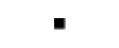 Doprava dříví (kód: 41-024-H)Doprava dříví (kód: 41-024-H)Doprava dříví (kód: 41-024-H)Doprava dříví (kód: 41-024-H)Doprava dříví (kód: 41-024-H)Doprava dříví (kód: 41-024-H)Doprava dříví (kód: 41-024-H)Doprava dříví (kód: 41-024-H)Doprava dříví (kód: 41-024-H)Doprava dříví (kód: 41-024-H)Doprava dříví (kód: 41-024-H)Doprava dříví (kód: 41-024-H)Mechanizátor/mechanizátorka výroby sazenic v lesních školkách (kód: 41-026-H)Mechanizátor/mechanizátorka výroby sazenic v lesních školkách (kód: 41-026-H)Mechanizátor/mechanizátorka výroby sazenic v lesních školkách (kód: 41-026-H)Mechanizátor/mechanizátorka výroby sazenic v lesních školkách (kód: 41-026-H)Mechanizátor/mechanizátorka výroby sazenic v lesních školkách (kód: 41-026-H)Mechanizátor/mechanizátorka výroby sazenic v lesních školkách (kód: 41-026-H)Pěstební činnost a ochrana lesa (kód: 41-022-H)Pěstební činnost a ochrana lesa (kód: 41-022-H)Pěstební činnost a ochrana lesa (kód: 41-022-H)Pěstební činnost a ochrana lesa (kód: 41-022-H)Pěstební činnost a ochrana lesa (kód: 41-022-H)Pěstební činnost a ochrana lesa (kód: 41-022-H)Těžební činnost (kód: 41-023-H)Těžební činnost (kód: 41-023-H)Těžební činnost (kód: 41-023-H)Těžební činnost (kód: 41-023-H)Těžební činnost (kód: 41-023-H)Těžební činnost (kód: 41-023-H)Údržbář/údržbářka lesních cest (kód: 41-025-H)Údržbář/údržbářka lesních cest (kód: 41-025-H)Údržbář/údržbářka lesních cest (kód: 41-025-H)Údržbář/údržbářka lesních cest (kód: 41-025-H)Údržbář/údržbářka lesních cest (kód: 41-025-H)Údržbář/údržbářka lesních cest (kód: 41-025-H)Dopravce/dopravkyně dříví (kód: 41-083-H)Dopravce/dopravkyně dříví (kód: 41-083-H)Dopravce/dopravkyně dříví (kód: 41-083-H)Dopravce/dopravkyně dříví (kód: 41-083-H)Dopravce/dopravkyně dříví (kód: 41-083-H)Dopravce/dopravkyně dříví (kód: 41-083-H)Dopravce/dopravkyně dříví (kód: 41-083-H)Dopravce/dopravkyně dříví (kód: 41-083-H)Dopravce/dopravkyně dříví (kód: 41-083-H)Dopravce/dopravkyně dříví (kód: 41-083-H)Dopravce/dopravkyně dříví (kód: 41-083-H)Dopravce/dopravkyně dříví (kód: 41-083-H)Mechanizátor/mechanizátorka výroby sazenic v lesních školkách (kód: 41-026-H)Mechanizátor/mechanizátorka výroby sazenic v lesních školkách (kód: 41-026-H)Mechanizátor/mechanizátorka výroby sazenic v lesních školkách (kód: 41-026-H)Mechanizátor/mechanizátorka výroby sazenic v lesních školkách (kód: 41-026-H)Mechanizátor/mechanizátorka výroby sazenic v lesních školkách (kód: 41-026-H)Mechanizátor/mechanizátorka výroby sazenic v lesních školkách (kód: 41-026-H)Pěstební činnost a ochrana lesa (kód: 41-022-H)Pěstební činnost a ochrana lesa (kód: 41-022-H)Pěstební činnost a ochrana lesa (kód: 41-022-H)Pěstební činnost a ochrana lesa (kód: 41-022-H)Pěstební činnost a ochrana lesa (kód: 41-022-H)Pěstební činnost a ochrana lesa (kód: 41-022-H)Těžař/těžařka dříví motomanuální (kód: 41-090-H)Těžař/těžařka dříví motomanuální (kód: 41-090-H)Těžař/těžařka dříví motomanuální (kód: 41-090-H)Těžař/těžařka dříví motomanuální (kód: 41-090-H)Těžař/těžařka dříví motomanuální (kód: 41-090-H)Těžař/těžařka dříví motomanuální (kód: 41-090-H)Údržbář/údržbářka lesních cest (kód: 41-025-H)Údržbář/údržbářka lesních cest (kód: 41-025-H)Údržbář/údržbářka lesních cest (kód: 41-025-H)Údržbář/údržbářka lesních cest (kód: 41-025-H)Údržbář/údržbářka lesních cest (kód: 41-025-H)Údržbář/údržbářka lesních cest (kód: 41-025-H)Těžební činnost,  29.03.2024 11:28:53Těžební činnost,  29.03.2024 11:28:53Těžební činnost,  29.03.2024 11:28:53Těžební činnost,  29.03.2024 11:28:53Těžební činnost,  29.03.2024 11:28:53Strana 2 z 2